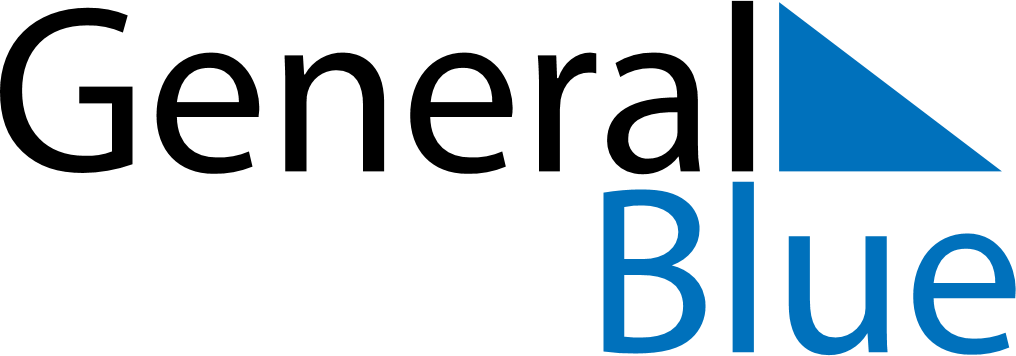 March 2024March 2024March 2024March 2024March 2024March 2024March 2024Puerto Aysen, Aysen, ChilePuerto Aysen, Aysen, ChilePuerto Aysen, Aysen, ChilePuerto Aysen, Aysen, ChilePuerto Aysen, Aysen, ChilePuerto Aysen, Aysen, ChilePuerto Aysen, Aysen, ChileSundayMondayMondayTuesdayWednesdayThursdayFridaySaturday12Sunrise: 7:27 AMSunset: 8:38 PMDaylight: 13 hours and 10 minutes.Sunrise: 7:29 AMSunset: 8:36 PMDaylight: 13 hours and 7 minutes.34456789Sunrise: 7:30 AMSunset: 8:34 PMDaylight: 13 hours and 4 minutes.Sunrise: 7:31 AMSunset: 8:33 PMDaylight: 13 hours and 1 minute.Sunrise: 7:31 AMSunset: 8:33 PMDaylight: 13 hours and 1 minute.Sunrise: 7:33 AMSunset: 8:31 PMDaylight: 12 hours and 58 minutes.Sunrise: 7:34 AMSunset: 8:29 PMDaylight: 12 hours and 54 minutes.Sunrise: 7:35 AMSunset: 8:27 PMDaylight: 12 hours and 51 minutes.Sunrise: 7:37 AMSunset: 8:25 PMDaylight: 12 hours and 48 minutes.Sunrise: 7:38 AMSunset: 8:23 PMDaylight: 12 hours and 45 minutes.1011111213141516Sunrise: 7:39 AMSunset: 8:22 PMDaylight: 12 hours and 42 minutes.Sunrise: 7:41 AMSunset: 8:20 PMDaylight: 12 hours and 38 minutes.Sunrise: 7:41 AMSunset: 8:20 PMDaylight: 12 hours and 38 minutes.Sunrise: 7:42 AMSunset: 8:18 PMDaylight: 12 hours and 35 minutes.Sunrise: 7:44 AMSunset: 8:16 PMDaylight: 12 hours and 32 minutes.Sunrise: 7:45 AMSunset: 8:14 PMDaylight: 12 hours and 29 minutes.Sunrise: 7:46 AMSunset: 8:12 PMDaylight: 12 hours and 25 minutes.Sunrise: 7:47 AMSunset: 8:10 PMDaylight: 12 hours and 22 minutes.1718181920212223Sunrise: 7:49 AMSunset: 8:08 PMDaylight: 12 hours and 19 minutes.Sunrise: 7:50 AMSunset: 8:06 PMDaylight: 12 hours and 16 minutes.Sunrise: 7:50 AMSunset: 8:06 PMDaylight: 12 hours and 16 minutes.Sunrise: 7:51 AMSunset: 8:05 PMDaylight: 12 hours and 13 minutes.Sunrise: 7:53 AMSunset: 8:03 PMDaylight: 12 hours and 9 minutes.Sunrise: 7:54 AMSunset: 8:01 PMDaylight: 12 hours and 6 minutes.Sunrise: 7:55 AMSunset: 7:59 PMDaylight: 12 hours and 3 minutes.Sunrise: 7:57 AMSunset: 7:57 PMDaylight: 12 hours and 0 minutes.2425252627282930Sunrise: 7:58 AMSunset: 7:55 PMDaylight: 11 hours and 57 minutes.Sunrise: 7:59 AMSunset: 7:53 PMDaylight: 11 hours and 53 minutes.Sunrise: 7:59 AMSunset: 7:53 PMDaylight: 11 hours and 53 minutes.Sunrise: 8:01 AMSunset: 7:51 PMDaylight: 11 hours and 50 minutes.Sunrise: 8:02 AMSunset: 7:49 PMDaylight: 11 hours and 47 minutes.Sunrise: 8:03 AMSunset: 7:47 PMDaylight: 11 hours and 44 minutes.Sunrise: 8:04 AMSunset: 7:46 PMDaylight: 11 hours and 41 minutes.Sunrise: 8:06 AMSunset: 7:44 PMDaylight: 11 hours and 38 minutes.31Sunrise: 8:07 AMSunset: 7:42 PMDaylight: 11 hours and 34 minutes.